Заключение № 14-эпо результатам проведения экспертно-аналитического мероприятия на проект  решения Думы городского округа  «Об утверждении отчета об исполнении бюджета муниципального образования – «город Тулун» за 2018 год».20  мая 2019 года                                                                                                          город Тулун	Заключение по результатам проведения экспертизы проекта решения Думы городского округа «Об утверждении отчета об исполнении бюджета муниципального образования – «город Тулун» за 2018 год», подготовлено Контрольно-счетной палатой муниципального образования – «город Тулун» (далее – КСП города Тулуна) на основании ст. 268.1 Бюджетного кодекса Российской Федерации, пункта 2 части 2 статьи 9 Федерального закона от 07.02.2011 года №6 - ФЗ «Об общих принципах организации и деятельности контрольно-счетных органов субъектов Российской Федерации и муниципальных образований», Положения о контрольно-счетной палате городского округа муниципального образования  «город Тулун», утвержденным решением Думы городского округа от 18.12.2013 года № 34-ДГО.Настоящее заключение на отчет об исполнении бюджета подготовлено в соответствии с пунктом 4 статьи 264.4 Бюджетного кодекса РФ, с учетом данных внешней проверки годовой бюджетной отчетности главных администраторов бюджетных средств и годового отчета об исполнении бюджета муниципального образования – «город Тулун», отраженных в заключении КСП города Тулуна от 07.05.2019г №8-э.  В ходе проведения проверки годовой бюджетной отчетности главных администраторов бюджетных средств и годового отчета об исполнении бюджета муниципального образования – «город Тулун» проанализированы документы, составляющие бухгалтерскую отчетность, бюджетную отчетность об исполнении бюджета муниципального образования – «город Тулун» за 2018 год, отраженные в заключении по проведению внешней проверки  годовой бюджетной отчетности об исполнении местного бюджета за 2018 год. В основу настоящего заключения вошли выводы, факты и обоснования, установленные при проведении внешней проверки годовой бюджетной отчетности главных администраторов бюджетных средств и годового отчета об исполнении бюджета муниципального образования – «город Тулун».1. Соблюдение порядка внесения годового отчета об исполнении бюджета в представительный органСтатья 264.5 Бюджетного Кодекса Российской Федерации регулирует вопросы представления, рассмотрения и утверждения годового отчета об исполнении бюджета законодательным (представительным) органом.Годовой отчет об исполнении бюджета вносится в законодательный (представительный) орган в срок до 1 мая. Бюджетный кодекс Российской Федерации предусматривает, что одновременно с отчетом об исполнении бюджета вносится и ряд  других документов. К таким документам относятся:- иная бюджетная отчетность об исполнении соответствующего бюджета, к которой относятся баланс исполнения бюджета, отчет о финансовых результатах деятельности, отчет о движении денежных средств, пояснительная записка.Проект решения Думы города «Об утверждении отчета об исполнении бюджета муниципального образования – «город Тулун» за 2018 год» и предусмотренный перечень форм годовой бюджетной отчетности внесен администрацией городского округа в представительный орган в установленный срок -  30.04.2019г. 2. Правовая экспертиза проекта решения Думы городского округа «Об утверждении годового отчета об исполнении бюджета муниципального образования – «город Тулун» за 2018 год»Статьей  264.6 Бюджетного Кодекса Российской Федерации предусмотрено утверждение отчета об исполнении бюджета за отчетный финансовый год с указанием общего объема доходов, расходов и дефицита (профицита) бюджета. Отдельными положениями к решению об исполнении бюджета за отчетный финансовый год утверждаются показатели:- доходов бюджета по кодам классификации доходов бюджетов;- расходов бюджета по ведомственной структуре расходов соответствующего бюджета;- расходов бюджета по разделам и подразделам классификации расходов бюджетов;-источников финансирования дефицита бюджета по кодам классификации источников финансирования дефицитов бюджетов.Законом (решением) об исполнении бюджета также утверждаются иные показатели, установленные соответственно Бюджетным Кодексом Российской Федерации, муниципальным правовым актом представительного органа муниципального образования для закона (решения) об исполнении бюджета.Решением Думы городского округа от 13.05.2013г №06-ДГО «Об утверждении положения о бюджетном процессе в муниципальном образовании – «город Тулун» (далее – Положение о бюджетном процессе) утверждено отдельное приложение к решению об исполнении местного бюджета в виде  отчета об использовании ассигнований резервного фонда.Однако в нарушение ст.264.6 Бюджетного кодекса РФ, Положения о бюджетном процессе в проекте решения Думы городского округа «Об утверждении годового отчета об исполнении бюджета муниципального образования – «город Тулун» за 2018 год» (далее – Проект решения об исполнении бюджета) утверждаются показатели и отчеты не установленные  муниципальным правовым актом представительного органа муниципального образования для закона (решения) об исполнении бюджета, так утверждаются:- показатели расходов бюджета муниципального образования – «город Тулун» по муниципальным программам города Тулуна и непрограммным направлениям деятельности за 2018 год (приложение №4 к Проекту решения об исполнении бюджета);- отчет об использовании бюджетных ассигнований дорожного фонда муниципального образования – «город Тулун» за 2018 год (Приложение №7 к Проекту решения об исполнении бюджета).3. Результаты внешней проверки годовой бюджетной отчетности об исполнении бюджета главных администраторов средств местного бюджетаПо результатам внешней проверки годового отчета об исполнении бюджета за 2018 год, проведенной КСП города Тулуна, составлено 4 заключения по результатам внешней проверки годовой бюджетной отчетности главных администраторов средств местного бюджета и 1 заключение по результатам внешней проверки годового  отчета об исполнении бюджета муниципального образования – «город Тулун».В соответствии с требованиями инструкции, утвержденной приказом Минфина РФ от 28 декабря 2010 г. № 191н «Об утверждении Инструкции о порядке составления и представления годовой, квартальной и месячной отчетности об исполнении бюджетов бюджетной системы Российской Федерации» (далее Инструкция -№ 191н) годовая бюджетная отчетность составлена на основании показателей форм бюджетной отчетности, представленных получателями, распорядителями, главными распорядителями бюджетных средств, администраторами, главными администраторами доходов бюджета, администраторами, главными администраторами источников финансирования дефицита бюджета, финансовыми органами, органами казначейства, органами, осуществляющими кассовое обслуживание, обобщенных путем суммирования одноименных показателей по соответствующим строкам и графам с исключением в установленном настоящей Инструкцией порядке взаимосвязанных показателей по консолидируемым позициям форм бюджетной отчетности.В результате выборочного анализа установлено, что годовая бюджетная отчетность главных администраторов бюджетных средств за 2018 год в целом по своему составу, содержанию соответствует требованиям пункта 11.1 Инструкции № 191н. Годовая бюджетная отчетность представлена в полном объеме форм и в срок, установленный финансовым органом для ГАБС. Фактов неправомерного отсутствия предусмотренных Инструкцией № 191н форм годовой бюджетной отчетности не установлено. Показатели годовой бюджетной отчетности несут прозрачность и информативность обо всех составляющих исполнения бюджета. Формы  годового отчета об исполнении бюджета муниципального образования – «город Тулун» за 2018 год в соответствии с требованиями Инструкции № 191н подписаны уполномоченными лицами.В представленной годовой бюджетной отчетности за 2018 год контрольные соотношения соблюдены, отдельные показатели отчетности увязаны как между формами отчетности, так и внутри каждой формы. В ходе рассмотрения форм отчетности установлено, что утвержденные бюджетные назначения, указанные в отчетности, соответствуют показателям утвержденного бюджета с учетом изменений, внесенных в ходе исполнения бюджета.3.1 Годовой отчет об исполнении бюджетаГодовой отчет об исполнении бюджета содержит данные об исполнении бюджета муниципального образования – город Тулун» по доходам, расходам и источникам финансирования дефицита бюджета в соответствии с бюджетной классификацией РФ. Отчет составлен на основании данных по исполнению бюджета главных распорядителей, получателей бюджетных средств, в рамках осуществляемой ими бюджетной деятельности. Установлено, бюджет по доходам исполнен на 100,06% от утвержденного прогнозного плана. Поступило доходов в суммовом выражении 1 034 723,3 тыс руб. Исполнение по расходам составило 1 033 875,5 тыс руб или 98,2%  от планового показателя. Утвержденные бюджетные назначения, отраженные в отчете об исполнении бюджета (ф.0503317) по доходам и расходам соответствуют уточненным плановым показателям, утвержденным решением Думы городского округа от 27.12.2018г №29-ДГО «О внесении изменений в решение Думы городского округа от 26.12.2017 года №39-ДГО «О бюджете муниципального образования – «город Тулун» на 2018 год и на плановый период 2019 и 2020 годов».3.2. Баланс исполнения местного бюджета Представленный баланс исполнения консолидированного бюджета субъекта Российской Федерации и бюджета территориального государственного внебюджетного фонда (ф.0503320) содержит данные  о нефинансовых и финансовых активах, обязательствах муниципального образования, стоимости активов, обязательств, финансовом результате на начало отчетного периода соответствуют показателям на конец отчетного периода предыдущего года. Показатели о стоимости активов и обязательств, финансовом результате на конец отчетного периода отражены с учетом проведенных 31 декабря при завершении финансового года заключительных оборотов по счетам бюджетного учета. Баланс сформирован по активу и пассиву, при проведении анализа показателей баланса исполнения консолидированного бюджета ф.0503320 с показателями баланса главных распорядителей и администраторов  бюджетных средств ф.0503130, отклонений не установлено. 3.3.  Отчет о финансовых результатах деятельностиКонсолидированный отчет о финансовых результатах деятельности (ф.0503321)  составлен на основании данных сводного Отчета (ф. 0503121) и сводных Справок (ф. 0503125 по кодам КОСГУ 151, 251, 540, 640, 710, 810, 830, кодам счетов 120551560(660), 120651560(660) представленных главными распорядителями бюджетных средств, отчет сформирован путем суммирования одноименных показателей по одинаковым строкам и графам отчетов, включаемых в сводный отчет о финансовых результатах деятельности и исключения взаимосвязанных показателей, что соответствует требованиям п.194 Инструкции 191н. Показатели в отчете  соответствуют показателям, отраженным в справке по заключению счетов бюджетного учета отчетного финансового года (ф. 0503110).3.4. Отчет о движении денежных средств (ф.0503323)Отчет сформирован в соответствии с п. 198-201 Инструкции № 191н по фактическим расходам без учета результата заключительных операций по закрытию счетов при завершении финансового года, на основании данных о движении денежных средств на едином счете бюджета и сводных справок (ф.0503125) по кодам КОСГУ 151, 251, 640, 710, 810 и кодам счетов 120551560(660), 120651560(660). В отчете показатели по поступлению, выбытию, изменению остатков средств отражены в разрезе кодов КОСГУ.3.5. Пояснительная записка к отчету об исполнении консолидированного бюджета (ф.0503360)Пояснительная записка составлена с учетом установленных требований п.217 Инструкции № 191н. Текстовая часть пояснительной записки содержит разделы, предусмотренные п.152 Инструкции № 191н, отражает информацию, характеризующую исполнение консолидированного бюджета, не отраженную в приложениях, включаемых в пояснительную записку, подробно  раскрывает аналитику показателей годового отчета об исполнении бюджета. Пояснительная записка содержит сводную информацию, основанную на показателях бюджетной отчетности главных администраторов бюджетных средств.Пояснительная записка   в соответствии с п. 217,218 Инструкции № 191н представлена в составе следующих приложений:- сведения о вложениях в объекты недвижимого имущества, объектах незавершенного строительства (ф.0503190). Кассовые расходы на  реализацию инвестиционных проектов  по состоянию на 01.01.2019 года составили 17 795,4 тыс.рублей. По сравнению с началом года сумма вложений увеличилась на 2908,9  тыс.руб., из них: в объекты незавершенного строительства, введенные в эксплуатацию, не прошедшие государственную регистрацию (водовод по пер.Транспортный) 1760,4 тыс.руб.; в объекты, строительство которых не начиналось (расходы на проектно-изыскательные работы и на проектно-сметную документацию) 1148,5 тыс.руб., из них: здание детского сада «Лучик» 999,3 тыс.руб., строительство уличного освещения по пер.Мастерской от ул.19-го Партсъезда до ул.Пролетарской 79,7 тыс.руб., строительство уличного освещения  от ул.Лесной до ул.Сорокина с отпайкой на борцовский зал 69,5 тыс.руб.По объектам: водоотведение северного района, наружные сети водовода и канализации к зданию МБОУ СОШ № 7, наружные сети водоснабжения и канализации к зданию МБОУ СОШ № 2, по которым произведены кассовые расходы в объеме  8 689,2 тыс.руб., строительство (реконструкция) приостановлено.  В графе 11 отчетности формы 0503190 указан код причины приостановления (прекращения) строительства: «2 - приостановлено финансовое обеспечение».Вложения в объекты законченного строительства, введенные в эксплуатацию, не прошедшие государственную регистрацию (водовод по пер. Транспортный, Железнодорожный, Элеваторный, ул. 1-я, 2-я Анганорская; централизованные сети водоснабжения домов 1а, 3а по ул.3-я Заречная; линия уличного освещения по пер. Железнодорожный) составили 7 094,4 тыс.руб..Капитальные вложения, произведенные в объекты, строительство которых не началось (расходы на проектно-изыскательные работы и на проектно-сметную документацию: водосброс в устье отводного канала на р.Ия в г.Тулуне, здание МАДОУ детский сад Лучик, наружные сети канализации по 1-я и 2-я Заречная г.Тулун, строительство уличного освещения по пер.Мастерской от у. 19-го Партсъезда до ул.Пролетарской, строительство уличного освещения участок от ул.Лесной до ул.Сорокина с отпайкой на борцовский зал) составили 2 011,8 тыс.рублей.- сведения о количестве подведомственных участников бюджетного процесса, учреждений, государственных (муниципальных) унитарных предприятий и публично-правовых образований (ф. 0503361). Участниками бюджетного процесса муниципального образования – «город Тулун» являются: - 33 муниципальных учреждения, из них 28 бюджетных и 5 автономных, -  5 участников  бюджетного процесса, из них 4 главных распорядителя бюджетных средств и 1 получатель бюджетных средств,  - на начало года 5 муниципальных унитарных  предприятий, на конец года 6 муниципальных унитарных предприятий. Согласно постановлению администрации городского округа от 19.10.2018г №1397 создано МУП МО – «город Тулун» «РЭП Сервис»,  - 1 публично-правовое образование.- сведения об исполнении консолидированного бюджета (ф. 0503364). Показатели в приложении к пояснительной записке ф.0503364 соответствуют данным ф.0503317 «Отчет об исполнении консолидированного бюджета субъекта Российской Федерации и бюджета территориального государственного внебюджетного фонда». В расходах бюджета отражены сведения по показателям, исполнение которых составляет 95% и менее 95%,  В приложении содержатся пояснения о причинах отклонений от планового процента исполнения по доходам бюджета, расходам бюджета и источникам финансирования дефицита бюджета;- сведения о движении нефинансовых активов консолидированного бюджета (ф. 0503368). Данные в приложении к пояснительной записке ф.0503368 соответствуют показателям раздела Баланса «Нефинансовые активы» (ф. 0503320). В разделе 4 текстовой части пояснительной записки представлена подробная информация о движении нефинансовых активов муниципального образования – «город Тулун»;- сведения по дебиторской и кредиторской задолженности (ф. 0503369). Приложение к пояснительной записке ф.0503369 составлено раздельно по дебиторской и по кредиторской задолженности. Дебиторская задолженность на конец отчетного периода составила 791 354,5 тыс.руб., в том числе просроченная 124 786,3 тыс.руб. Дебиторская задолженность будущих периодов (долгосрочная) по доходам от сдачи в аренду имущества, по установке и эксплуатации рекламных конструкций, по сдаче в аренду земельных участков, находящихся в городских округах, собственность на которые не разграничена по состоянию на 01.01.2019г составила 660 486,7 тыс руб. Рост дебиторской задолженности по сравнению с дебиторской задолженностью на начало года (139 365,7 тыс.руб.) составил 651 988,8 тыс.руб., рост просроченной дебиторской задолженности по сравнению с просроченной дебиторской задолженностью на начало года (114 975,2 тыс.руб.) составил 9 811,2 тыс.руб. Большую часть дебиторской задолженности составляет дебиторская задолженность по доходам  99,3%  (786 146,1 тыс.руб.). Причинами дебиторской задолженности по доходам, администрируемым УМИиЗО являются неоплата в установленные сроки арендной платы арендаторами, пени по арендной плате, неоплата в установленные сроки за наем жилья по договорам социального найма.  Наибольшая просроченная задолженность по арендной плате за земли имеется у следующих арендаторов: ООО «Сибирские пеллеты» 15116,0 тыс., ОАО «ВСКБТ» 13578,4 тыс.руб., ООО «Пиво-Табак» 1254,1 тыс.рублей. Наибольшая просроченная задолженность по аренде имущества у арендаторов: ОАО «Облжилкомхоз» 20597,3 тыс.руб.,  ООО «Западный филиал» 11308,9 тыс.руб., ООО «Пиво-табак» 460,5 тыс.рублей.	По взысканию дебиторской задолженности от сдачи в аренду земли и имущества администрацией городского округа проводятся следующие мероприятия: направлены акты сверок и уведомления о задолженности, оформляются документы для направления в суд. По взысканию дебиторской задолженности по  найму муниципального имущества администрацией городского округа проводятся следующие мероприятия: гражданам  направляются уведомления о задолженности с требованием о ее погашении, проводятся межведомственные комиссии, направляются исковые заявления в суд.Также на балансе МУ «Администрация города Тулуна» отражена дебиторская  задолженность  по исполнительным листам (выданы в 2015 году)  по возмещению ущерба бюджету муниципального образования - «город Тулун», причиненному в результате незаконного получения субсидий по подпрограмме «Молодым семьям – доступное жильё» и составляет 398,4 тыс.руб., из них задолженность Булдаковой Ю.Н. 323,9 тыс.руб., Московских Ю.С. 74,4 тыс.руб. (примечание: на момент проведения экспертного мероприятия задолженность Московских Ю.С. практически погашена; за период с 2015 года по настоящее время с Булдаковой Ю.Н. взыскано по исполнительному листу всего 0,21 рублей). 	Сумма  дебиторской задолженности по денежным взысканиям (штрафам) за нарушение бюджетного законодательства составляет 20,0 тыс.руб., из них задолженность ИП Горнаковой О.М.  10,0 тыс.руб., ИП Куява П.Г. 10,0 тыс.рублей. Дебиторская задолженность по исполнительным листам по возмещению ущерба бюджету МО «город Тулун», причиненному в результате незаконного получения субсидий по подпрограмме «Развитие малого и среднего  предпринимательства» индивидуальными предпринимателями  Горнаковой О.М.,  Карамышевой Т.А., Кузнецовой Ю.В., Куява П.Г. на общую сумму 1012,2  тыс.рублей. Дебиторская задолженность по расчетам с поставщиками и подрядчиками составила        2 706,2 тыс.руб. и образовалась в связи с предоплатой за услуги связи, за электроэнергию, за программное обновление и  подписку на периодические печатные издания на 2019г, за ГСМ; в связи с увеличением дебиторской задолженности муниципальных учреждений по неиспользованным целевым субсидиям на укрепление материально-технической базы, на капитальные вложения в объекты капитального строительства муниципальной собственности. Дебиторская задолженность по расчетам по компенсации затрат (задолженность сотрудника по отпускным в связи с увольнением) составила 20,4 тыс.руб., по расчетам по суммам принудительного изъятия (неустойка, пени за нарушения (несоблюдения) условий муниципальных контрактов и сроков исполнения муниципального контракта) составила 194,1 тыс.руб., по расчетам по ущербу (недостача основных средств) составила 10,3 тыс.руб. Дебиторская задолженность в размере 639,3 тыс.руб. образовалась в связи с отсутствием возмещения расходов по оплате пособий по временной нетрудоспособности и в связи с материнством из Фонда социального страхования, в размере 74,2 тыс руб авансовые платежи по транспортному налогу.Кредиторская задолженность на конец отчетного периода составила 16 479,9тыс.руб.,  просроченная кредиторская задолженность отсутствует. Большую часть кредиторской задолженности – 14 157,7 тыс.руб. составляет задолженность по налоговым платежам, - 1 716,5 тыс.руб. задолженность по межбюджетным трансфертам, полученным из областного бюджета и др. Наблюдается уменьшение на 1 067,9 тыс.руб. или на 6,1% кредиторской задолженности на конец отчетного периода по сравнению с кредиторской задолженностью на начало года (17 547,8тыс.руб.). В разделе 4 текстовой части пояснительной записки представлена подробная информация и анализ дебиторской задолженности и кредиторской задолженности муниципального образования – «город Тулун» и о причинах ее образования. Сведения, указанные  в приложении соответствуют показателям баланса (ф.0503320).-сведения о финансовых вложениях (ф. 0503371).  Приложение к пояснительной записке ф.0503371 отражает вложения в недвижимое и особо ценное движимое имущество бюджетных и автономных учреждений города Тулуна. По состоянию на 01.01.2018г вложения в недвижимое имущество бюджетных и автономных учреждений города Тулуна составляли 964 671,9 тыс руб, по состоянию на 01.01.2019г вложения увеличились и составили 1 033 416,7 тыс руб, в том числе: по счету 120433000 «Участие в государственных (муниципальных) учреждениях» в размере 1 032 216,7 тыс.руб. (передано особо ценное имущество), по счету 121533000 «Вложения в государственные (муниципальные) учреждения в размере 1 200,0 тыс руб (капитальные вложения на разработку ПСД для строительства объекта спортивного зала МБОУ «СОШ №4»). Уставный фонд муниципальных предприятий отражен по счету 120432000 «Участие в государственных (муниципальных) предприятиях» в размере 691,4 тыс руб.- сведения о государственном (муниципальном) долге, предоставленных бюджетных кредитах  консолидированного бюджета (ф. 0503372). Приложение к пояснительной записке ф.0503372 содержит обобщенные данные за отчетный период по муниципальному долгу, о предоставленных бюджетных кредитах. Бюджетные кредиты в 2018 году муниципальному образованию – «город Тулун» не предоставлялись. Показатели раздела 2 соответствуют соответствующим показателям Баланса ф.0503320. Сумма муниципального долга на конец отчетного периода составляет 24 566,9 тыс.руб., из них: - 15 201,0 тыс.руб. по бюджетному кредиту от 28.02.2014г №4, -  9 365,9 тыс.руб. по бюджетному кредиту от 08.05.2014г №12.  По сравнению с предыдущим 2017 годом кредиторская задолженность увеличилась на 4 560,4 тыс руб в связи с реструктуризацией задолженности по муниципальным кредитам. Кредитором по бюджетному кредиту является Министерство финансов Иркутской области. Муниципальные гарантии  в 2018 году не предоставлялись.- сведения о доходах консолидированного бюджета от перечисления части прибыли (дивидендов) государственных (муниципальных) унитарных предприятий, иных организаций с государственным участием в капитале (ф.0503374). Приложение к пояснительной записке ф.0503374 содержит данные о доходах, подлежащих перечислению в бюджет за отчетный период. Объем доходов, подлежащих перечислению в бюджет за отчетный период муниципальными унитарными предприятиями составляет 659,0 тыс.руб., в том числе: МУП «Тулунская городская типография» - 48,2 тыс.руб.,  МУП КШП г.Тулун – 601,1 тыс.руб., МУП МО – «город Тулун» - «Центральная аптека г.Тулуна» - 9,7 тыс руб.  Начисленная сумма доходов от части прибыли муниципальных унитарных предприятий, подлежащая перечислению в бюджет муниципального образования – «город Тулун»  поступила в бюджет в полном объеме в 2018 году. Объем части прибыли муниципальных унитарных предприятий, подлежащий перечислению в бюджет за 2018 год увеличился на 458,9 тыс.руб. по сравнению с аналогичным показателем за 2017 год (200,1 тыс руб).Сведения, указанные  в приложениях к пояснительной записке (ф.0503360) соответствуют соответствующим показателям Баланса (ф.0503320).Результатами внешней проверки годовой бюджетной отчетности установлены факты, способные негативно повлиять на достоверность годовой бюджетной отчетности: 1) показатели просроченной дебиторской задолженности по доходам в приложении к пояснительной записке ф.00503169 «Сведения по дебиторской и кредиторской задолженности» МУ «Администрация города Тулуна» не подтверждены актами сверок; 2) в таблице 7 «Сведения о результатах внешних контрольных мероприятий» к пояснительной записке ф.0503160  МУ «Администрация города Тулуна» не отражены сведения о результатах мероприятий внешнего финансового контроля, проведенного Контрольно-счетной палатой Иркутской области в 2018г (нарушение устранено в ходе проведения экспертно-аналитического мероприятия); 3) взаимосвязанные показатели по консолидируемым расчетам, отраженные МКУ «Комитет социальной политики администрации городского округа» в справке ф.0503125 по счету 140110151 «Доходы от поступлений от других бюджетов бюджетной системы российской Федерации» не соответствуют показателям, отраженным в извещениях ф.0504805  представленных Министерством образования Иркутской области (нарушение устранено в ходе проведения экспертно-аналитического мероприятия); 4) представленная МУ «Дума города Тулуна» в составе форм годовой бюджетной отчетности форма 0503125 «Справка по консолидируемым расчетам», имеющая числовой показатель,  отражена в составе не представленных форм годовой бюджетной отчетности в разделе 5 «Прочие вопросы деятельности субъекта бюджетной отчетности» текстовой части пояснительной записки (ф.0503160) ввиду отсутствия числовых значений показателей; 5) в текстовой части пояснительной записки (ф.0503160) МУ «Дума города Тулуна» не отражена  информация о мерах по повышению квалификации и переподготовке специалистов,  не отражена информация о техническом состоянии, эффективности использования, обеспеченности субъекта бюджетной отчетности и его структурных  подразделений основными фондами (соответствия величины, состава и технического уровня фондов реальной потребности в них), основных мероприятиях по улучшению состояния и сохранности основных средств; характеристика комплектности, а также сведения о своевременности поступления материальных запасов,  отражена не достоверная информация о принятых бюджетных обязательствах сверх утвержденных бюджетных назначений в размере 6,6 тыс руб,   отражена  не достоверная информация о причинах выбытия основных средств. Текстовая часть пояснительной записки (ф.0503160) не содержит подробное раскрытие показателей, отраженных в формах  годовой бюджетной отчетности; 6) в разделе 2 формы 0503175 «Сведения о принятых и неисполненных обязательствах получателя бюджетных средств» МУ «Дума города Тулуна» не указаны причины образования неисполненных денежных обязательств и коды причины неисполнения, а так же  причины неисполнения бюджетных и денежных обязательств подробно не раскрыты в текстовой части пояснительной записки (ф.0503160).Установлены факты нарушения бюджетного законодательства Российской Федерации: 1) допущено принятие расходных обязательств сверх  утвержденного плана финансово-хозяйственной деятельности муниципальным автономным учреждением города Тулуна, подведомственного МКУ «Комитет социальной политики города Тулуна».Установлены факты нарушения федерального законодательства Российской Федерации: МУ «Дума города Тулуна» перед составлением годовой бюджетной отчетности не проведена инвентаризация имущества и финансовых обязательств, в результате чего достоверность показателей, отраженных в годовой бюджетной отчетности по имуществу и финансовым обязательствам не подтверждена.В нарушение п.4 Инструкции 191н годовая бюджетная отчетность МУ «Дума города Тулуна» предоставлена в не пронумерованном виде.В ходе проведения экспертно-аналитического мероприятия МУ «Контрольно-счетная палата города Тулуна» в МУ «Дума города Тулуна» установлена недостача бланков строгой отчетности: в результате чего в  форме бюджетной отчетности 0503130 «Справка о наличии имущества и обязательств на забалансовых счетах» по забалансовому счету 03 «Бланки строгой отчетности» отражены недостоверные показатели на сумму 9,1 тыс. руб.Денежные средства, использованные не по целевому назначению, установленные в рамках проведения экспертно-аналитического мероприятия «Внешняя проверка годовой бюджетной отчетности главных администраторов бюджетных средств за  2017 год» в размере 3,3 тыс руб, возвращены  МУ «Дума города Тулуна» в бюджет не должным образом.4. Оценка исполнения бюджета муниципального образования за 2018 годБюджет муниципального образования – «город Тулун» на 2018 год и на плановый период 2018 и 2019 годов утвержден решением Думы городского округа от 26.12.2017г.          № 39-ДГО «О бюджете муниципального образования – «город Тулун» на 2018 год и на плановый период 2019 и 2020 годов» (далее – Решение о бюджете от 26.12.2017г №39-ДГО).Отчет об исполнении бюджета муниципального образования – «город Тулун» за 2018 год (далее – Отчет)  представлен Администрацией городского округа  в составе приложений по показателям: 1) доходов бюджета муниципального образования - «город Тулун»  по кодам классификации доходов бюджетов за  2018 год (Приложение № 1);2) расходов бюджета муниципального образования - «город Тулун»  по ведомственной структуре расходов за 2018 год (Приложение № 2);3) расходов  бюджета муниципального образования - «город Тулун» по разделам и подразделам классификации расходов бюджетов за 2018 год (Приложение № 3);4) расходов бюджета муниципального образования - «город Тулун» по муниципальным программам города Тулуна и непрограммным направлениям деятельности за 2018 год (Приложение №4);5) источников финансирования дефицита бюджета муниципального образования - «город Тулун» по кодам классификации источников дефицитов бюджетов за 2018 год (Приложение №5).Кроме того в составе Отчета представлены:- отчет об использовании ассигнований резервного фонда администрации городского округа муниципального  образования – «город Тулун» за 2018 год (Приложение №6);- отчет об использовании бюджетных ассигнований дорожного фонда муниципального образования – «город Тулун» за 2018 год (Приложение №7).Анализ исполнения общих параметров местного бюджета за 2018 год приведен в таблице № 1.Таблица № 1 (тыс. руб.)Из таблицы № 1 видно, что за 2018 год местный бюджет исполнен с профицитом в размере 847,7 тыс. руб. (при этом, бюджет на 2018 год с изменениями утвержден с дефицитом в размере 18 423,7 тыс.руб.). Доходы исполнены на сумму 1 034 723,2 тыс. руб. или на 100,06 % от утвержденного объема бюджетных назначений. Расходы исполнены на сумму 1 033 875,5 тыс. руб. или на 98,2 % от утвержденного объема бюджетных назначений. Исполнение  программных расходов составило 919 645,8 тыс. руб. или 98,2% от утвержденных бюджетных назначений, что составляет 89,0% от общей суммы расходов местного бюджета.Нарушений предельного объема дефицита местного бюджета, определенного п.3 ст.92.1 Бюджетного Кодекса РФ, как на начало и конец финансового  года, так и в течение проверяемого периода не установлено.Резервный фонд муниципального образования – «город Тулун»  не превышает предельного значения установленного п.3 ст.81 Бюджетного Кодекса РФ.4.1. Анализ исполнения доходов  местного бюджетаПервоначально решением о бюджете от 26.12.2017 № 39-ДГО  общий объем доходов местного бюджета на 2018 год утвержден в сумме 809 827,8 тыс.руб.,  из них объем безвозмездных поступлений, получаемых из других бюджетов бюджетной системы Российской Федерации, в объеме 539 941,3 тыс.руб. В связи с увеличением объема безвозмездных поступлений и собственных доходов,  плановый объем доходов на 2018 год увеличился на 224 260,7 тыс руб или на 28% и составил 1 034 088,5 тыс.руб., в том числе плановый объем безвозмездных поступлений, получаемых из других бюджетов бюджетной системы Российской Федерации составил 741 550,9 тыс.руб, увеличение на 201 609,6 тыс руб или 37%.За 2018 год в местный бюджет поступило доходов на общую сумму 1 034 723,2 тыс.руб., что составляет 100,06% к утвержденным бюджетным назначениям, из них  объем безвозмездных поступлений составил 739 970,0 тыс.руб. или 99,8%   к утвержденным бюджетным назначениям.Структура исполнения бюджета муниципального образования – «город Тулун» по доходам за 2018 год  представлена на рисунке № 1.Рисунок № 1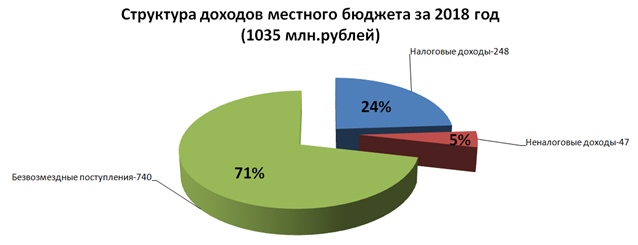 Основную долю в структуре  исполнения  бюджета муниципального образования – «город Тулун» по доходам за 2018 год  составили безвозмездные поступления от других бюджетов бюджетной системы РФ –71 %, доля налоговых доходов составила 24 %, доля неналоговых доходов составила 5%.Основные показатели фактического поступления доходов местного бюджета за 2018г в сравнении с аналогичным периодом прошлого года  представлены в таблице №2.              Таблица №2 (тыс.руб.)	 В сравнении с аналогичным периодом прошлого года общая доходная база местного бюджета увеличилась на 55 359,9 тыс.руб или на 5,7%. Поступление налоговых и неналоговых доходов в сравнении с аналогичным периодом прошлого года увеличилось на 31 675,4 тыс. руб. Безвозмездные перечисления увеличились на 3,3% или на 23 684,5 тыс.руб, в связи с увеличением перечислений из областного бюджета в 2018 году дотаций.Анализ исполнения местного бюджета по видам доходов и безвозмездным поступлениям за 2018 год приведен в таблице № 3.Таблица №3 (тыс.руб.)Из таблицы № 3 видно, что за 2018 год  налоговые доходы исполнены на 100,6% от утвержденных бюджетных назначений, неналоговые доходы  исполнены на 101,6%, поступило в доход местного бюджета сверх утвержденных бюджетных назначений  2 215,6 тыс руб.Объем безвозмездных поступлений исполнен на 99,8%  или не поступило в доход местного бюджета 1 580,9 тыс руб.Наблюдается перевыполнение утвержденных назначений по доходам  от продажи материальных и нематериальных активов на 4,8% или 201,5 тыс руб; по штрафам, санкциям, возмещениям ущерба на 3,4% или 197,6 тыс руб; по налогу на доходы физических лиц на 1,4% или 2 103,0 тыс руб; по доходам от использования имущества, находящегося в муниципальной собственности на 1,1% или 328,9 тыс руб.Невыполнение утвержденных бюджетных назначений по налогу на имущество на 2,4% или 901,1 тыс руб, по платежам при пользовании природными ресурсами на 6,2% или 32,4 тыс руб, по безвозмездным поступлениям от других бюджетов бюджетной системы РФ  на 0,2% или на 1 548,6 тыс.руб.4.2.Анализ исполнения расходов местного бюджетаПервоначально   решением о бюджете от 26.12.2017г. № 39-ДГО общий объем расходов местного бюджета на 2018 год был утвержден в размере 830 069,3 тыс.руб. В связи с  увеличением объема межбюджетных трансфертов и увеличением собственных доходов плановый объем  расходов местного бюджета на 2018 год увеличился на 222 442,9 тыс руб или на 26,8%  и составил 1 052 512,2 тыс.руб.За 2018 год расходы  местного бюджета составили  1 033 875,5 тыс.руб. или 98,2%  к утвержденным бюджетным назначениям.Исполнение расходной части бюджета за 2018 год в разрезе ведомственной структуры расходов бюджета характеризуется следующими показателями:Главными распорядителями бюджетных средств являлись:- МУ «Администрация города Тулуна» (910) кассовые выплаты составили 202 688,0 тыс руб или 19,6% от всех произведенных расходов. Главным распорядителем бюджетных средств не приняты меры к исполнению расходных обязательств на сумму 5 202,6 тыс руб;- МКУ «Комитет социальной политики города Тулуна» (911) кассовые выплаты составили 822 124,9 тыс руб или 79,5% от всех произведенных расходов. Главным распорядителем бюджетных средств не приняты меры к исполнению расходных обязательств на сумму 12 711,6 тыс руб;- МУ «Дума города Тулуна» (912) кассовые выплаты составили 8 596,7 тыс руб или 0,8% от всех произведенных расходов. Главным распорядителем бюджетных средств не приняты меры к исполнению расходных обязательств на сумму 722,5 тыс руб;- Тулунская  городская территориальная избирательная комиссия (913) кассовые выплаты составили 465,9 тыс руб или 0,05% от всех произведенных расходов. Исполнение составило 100%.Анализ исполнения бюджетных назначений с детализацией по функциональной структуре расходов за 2018 год приведен в таблице № 4.Таблица № 4 (тыс.руб.)Из таблицы № 4 видно, что расходы  местного бюджета за 2018 год исполнены  на 98,2% от утвержденного объема назначений, что в сумме составляет 1 033 875,5 тыс.руб. Наибольшее исполнение сложилось по разделу «Обслуживание государственного и муниципального долга» - 100%, по разделу «Национальная безопасность и правоохранительная деятельность» -  99,6%, наименьшее исполнение сложилось по разделу «Здравоохранение» - 84,6% .При анализе расходов бюджета по разделам и подразделам в целом наблюдается исполнение расходных обязательств в пределах от 95 до 100%, однако имеются  классификации расходов бюджета по которым  процент исполнения менее 95%, так:-  0105 «Судебная система» - 0% (отсутствие потребности в данных средствах);-  0106 «Обеспечение деятельности финансовых, налоговых и таможенных органов и органов финансового (финансово-бюджетного) надзора»  - 87,8% (экономия по выплате заработной платы, в связи с длительным периодом временной нетрудоспособности);- 0406 «Водное хозяйство» -0% (нарушение подрядными организациями сроков исполнения и иных условий контрактов, не повлекшее судебные процедуры);- 0412 «Другие вопросы в области национальной экономики» - 74,3% (заявительный характер субсидирования организаций, производителей товаров, работ и услуг);- 0502 «Коммунальное хозяйство»  - 93% (нарушение подрядными организациями сроков исполнения и иных условий контрактов, не повлекшее судебные процедуры);- 0705 «Профессиональная подготовка, переподготовка и повышение квалификации» - 90,8% (оплата работ «по факту» на основании актов выполненных работ);-0909 «Другие вопросы в области здравоохранения» - 84,6% (отсутствие в потребности в данных средствах);-1001 «Охрана семьи и детства» -85% (уменьшение численности получателей выплат, пособий и компенсаций по сравнению с запланированной).Поскольку расходы местного бюджета на 2018 год сформированы  по программно-целевому принципу,  на основе 16 муниципальных программ, то основная доля расходов местного бюджета направлена на выполнение муниципальных программ города Тулуна, которая составляет 89% в общих, утвержденных расходах местного бюджета, соответственно непрограммные расходы составляют 11% в общих, утвержденных расходах местного бюджета. Анализ исполнения муниципальных программ города Тулуна и непрограммных расходов за 2018 год приведен в таблице № 5.Таблица № 5 (тыс.руб.)Из таблицы № 5 видно, что муниципальные программы города Тулуна за 2018 год исполнены на 98,2%  и составляют в сумме 919 645,8 тыс.руб. Исполнение по непрограммным расходам за 2018 год составило 114 229,7 тыс.руб. или 98,3% от  утвержденного объема назначений.4.3 . Показатели  источников внутреннего финансирования  дефицита   бюджетаПервоначально   решением о бюджете от 26.12.2017г. № 39-ДГО бюджет муниципального образования – «город Тулун» на 2018 год  утвержден  с дефицитом в объеме 20 241,5 тыс.руб., по состоянию на 01.01.2019г. дефицит местного бюджета утвержден в объеме 18 423,7 тыс.руб. По данным отчета за 2018 год местный  бюджет   исполнен с  профицитом в объеме 847,7тыс. руб. Анализ исполнения  бюджета муниципального образования – «город Тулун»  по  источникам внутреннего финансирования дефицита местного  бюджета за 2018 год приведен в таблице  № 6.Таблица № 6 (тыс. руб.)4.4. Анализ состояния муниципального долгаПо состоянию на 01.01.2019 г. общий объем муниципального долга муниципального образования – «город Тулун» составил 24 566,9 тыс.руб.,  из них: - 15 201,0 тыс.руб. по бюджетному кредиту от 28.02.2014г №4, -  9 365,9 тыс.руб. по бюджетному кредиту от 08.05.2014г №12. Увеличение основного муниципального долга произошло за счет начисления в 2018 году муниципального долга  в объеме 6 691,9 тыс.руб. в связи с заключенным дополнительным соглашением о реструктуризации обязательств муниципального образования – «город Тулун» перед Иркутской областью по бюджетным кредитам.Согласно графика в 2018 году муниципальный долг погашен в размере 1 293,0 тыс руб, что составляет 100% от плановых назначений, затраты на обслуживание  муниципального долга составили в размере 149,4 тыс руб, на выплату штрафных санкций по долговым обязательствам в размере 222,0 тыс руб.	Бюджетные кредиты из областного бюджета в 2018г не привлекались.Нарушений предельного значения муниципального долга, установленного ст. 107 Бюджетного кодекса РФ не установлено.4.5. Отчет об использовании ассигнований резервного фондаОтчет об использовании ассигнований резервного фонда представлен в приложении к проекту решения Думы №6, в котором указано об использовании ассигнований резервного фонда  Администрации городского округа муниципального образования – «город Тулун» за 2018 год.Согласно Решению о бюджете от 26.12.2017г. № 39-ДГО на 2018 год утверждены бюджетные ассигнования резервного фонда  Администрации городского округа муниципального образования – «город Тулун» в объеме  500,0 тыс.руб.  Средства резервного фонда в размере 10,3 тыс.руб. использованы на проведение аварийно-восстановительных работ  - подвоз воды населению автоцистернами,  средства резервного фонда в размере 163,7 тыс.руб.  направлены на финансирование  мероприятий, связанных с подтоплением паводковыми водами частных домов и подворий, исполнение по которым планируется в четвертом квартале 2018 года. Бюджетные ассигнования резервного фонда Администрации городского округа муниципального образования – «город Тулун» по состоянию на 01.01.2019г.  составляют 326,0 тыс.руб.4.6. Отчет об использовании бюджетных ассигнований дорожного фондаОтчет об использовании бюджетных ассигнований дорожного фонда муниципального образования за 2018 год, представлен в приложении к проекту решения Думы №7.Решением Думы о бюджете от 26.12.2017г №39-ДГО в окончательной редакции объем дорожного фонда утвержден в размере   31 308,3 тыс руб, остаток бюджетных ассигнований по состоянию на 01.01.2018г составлял 264,9 тыс руб. Доходы дорожного фонда за 2018 год с учетом остатка на начало года сформированы в объеме 31 713,6 тыс руб, расходы дорожного фонда составили 31 572,2 тыс руб, исполнение которых не вышло за пределы утвержденных лимитов бюджетных ассигнований утвержденных решением о бюджете, из которых 62,2% или 19 638,2 тыс руб  направлено на содержание муниципальных дорог, 37,8% или 11 934,0 тыс руб на строительство, капитальный ремонт автомобильных дорог и капитальный ремонт, ремонт дворовых территорий многоквартирных домов, проездов к дворовым территориям многоквартирных домов. Исполнение по расходам составило 99,9%, остаток бюджетных ассигнований дорожного фонда по состоянию на 01.01.2019г составил 141,4 тыс руб.5. Сравнительная оценка финансовой устойчивости бюджета муниципального образования – «город Тулун»Основные показатели бюджета за 2017 год и 2018 годФинансовая устойчивость бюджета муниципального образования определяется прежде всего, его финансовой самостоятельностью. Показатели доходов бюджета имеют положительную динамику, доля налоговых и неналоговых доходов в общей структуре доходов возрастает. Увеличение налоговых доходов  указывает, что собираемость налогов в муниципальном образовании увеличивается.  Коэффициент бюджетной зависимости имеет тенденцию снижения на 1,6 процентных пункта и составил за 2018г -71,5%, несмотря на снижение  показателя, доходы местного бюджета  зависимы от целевых поступлений из других бюджетов бюджетной системы РФ.Коэффициент бюджетной результативности показал, что на каждого жителя муниципального образования в 2018г приходилось 25,06 тыс руб доходов местного бюджета, коэффициент бюджетной результативности вырос на 1,56 процентных пункта.Объем муниципального долга увеличился на 4 560,3 тыс руб или 22,4% и составил 24 566,9 тыс руб в связи с реструктуризацией задолженности, а в сравнении с объемом собственных доходов 2017г поднялся  на 0,7 процентных пункта.7. Выводы и рекомендацииВ ходе проведения экспертизы проекта решения Думы городского округа «Об утверждении годового отчета об исполнении бюджета муниципального образования – «город Тулун» за 2018 год» установлено, что в нарушение ст.264.6 Бюджетного кодекса РФ, Положения о бюджетном процессе в Проекте решения о бюджете  утверждаются показатели и отчеты не установленные  муниципальным правовым актом представительного органа муниципального образования для закона (решения) об исполнении бюджета.Основные характеристики местного бюджета на 2018 год последовательно устанавливались в течение года 3 раза. При этом, объемы доходов и объем расходов местного бюджета по сравнению с первоначально установленными показателями увеличились. Неоднократные корректировки основных характеристик местного бюджета были в значительной степени обусловлены дополнительными поступлениями межбюджетных трансфертов  из других бюджетов бюджетной системы РФ.В 2018г доходы местного бюджета зависимы от целевых поступлений из других бюджетов бюджетной системы РФ, несмотря на то, что коэффициент бюджетной зависимости снизился  и составил   71,5%.Основные характеристики Проекта решения бюджета соответствуют  данным годового отчета об исполнении местного бюджета за 2018 год и итоговым суммам фактических поступлений доходов в местный бюджет муниципального образования – «город Тулун» и выбывших средств из местного бюджета. Бюджет муниципального образования за 2018 год исполнен по доходам в сумме 1 034 723,2 тыс руб, по расходам 1 033 875,5 тыс  руб, с превышением доходов над расходами (профицит) в сумме 847,7 тыс руб.Нарушений предельного объема дефицита местного бюджета, определенного п.3 ст.92.1 Бюджетного Кодекса РФ, как на начало и конец финансового года, так и в течение проверяемого периода не установлено.Резервный фонд муниципального образования – «город Тулун»  не превышает предельного значения установленного п.3 ст.81 Бюджетного Кодекса РФ.Объем муниципального долга увеличился на 4 560,3 тыс руб и на 01.01.2019г составил 24 566,9 тыс руб. Увеличение основного муниципального долга произошло за счет начисления в 2018 году муниципального долга  в объеме 6 691,9 тыс.руб в связи с заключенным дополнительным соглашением о реструктуризации обязательств муниципального образования – «город Тулун» перед Иркутской областью по бюджетным кредитам. Согласно графика в 2018 году муниципальный долг погашен в размере 1 293,0 тыс руб.Нарушений предельного значения муниципального долга, установленного ст. 107 Бюджетного кодекса РФ не установлено.Бюджетные кредиты в 2018 году муниципальному образованию – «город Тулун» не предоставлялись.Муниципальные гарантии в 2018 году не предоставлялись.Объем дебиторской задолженности ежегодно увеличивается, по сравнению с началом года задолженность увеличилась  на 651 988,8 тыс руб  и по состоянию на 01.01.2019 года составила 791 354,5 тыс руб, в том числе в том числе просроченная 124 786,3 тыс.руб.,  долгосрочная в размере 660 486,7 тыс руб (доходы от сдачи в аренду имущества, по установке и эксплуатации рекламных конструкций, по сдаче в аренду земельных участков, находящихся в городских округах, собственность на которые не разграничена), том числе задолженность:- по арендной плате за земли: ООО «Сибирские пеллеты» 15116,0 тыс., ОАО «ВСКБТ» 13578,4 тыс.руб., ООО «Пиво-Табак» 1254,1 тыс.руб; - по аренде имущества у арендаторов: ОАО «Облжилкомхоз» 20597,3 тыс.руб.,  ООО «Западный филиал» 11308,9 тыс.руб., ООО «Пиво-табак» 460,5 тыс.руб;- по исполнительным листам (выданы в 2015 году)  по возмещению ущерба бюджету муниципального образования - «город Тулун», причиненному в результате незаконного получения субсидий по подпрограмме «Молодым семьям – доступное жильё» и составляет 398,4 тыс.руб., из них задолженность Булдаковой Ю.Н. 323,9 тыс.руб., Московских Ю.С. 74,4 тыс.руб. (примечание: на момент проведения экспертного мероприятия задолженность Московских Ю.С. практически погашена; за период с 2015 года по настоящее время с Булдаковой Ю.Н. взыскано по исполнительному листу всего 0,21 рублей); - задолженность по исполнительным листам по возмещению ущерба бюджету МО «город Тулун», причиненному в результате незаконного получения субсидий по подпрограмме «Развитие малого и среднего  предпринимательства» индивидуальными предпринимателями  Горнаковой О.М.,  Карамышевой Т.А., Кузнецовой Ю.В., Куява П.Г. на общую сумму 1012,2  тыс.рублей.- по денежным взысканиям (штрафам) за нарушение бюджетного законодательства составляет 20,0 тыс.руб., из них задолженность ИП Горнаковой О.М.  10,0 тыс.руб., ИП Куява П.Г. 10,0 тыс.рублей.Кредиторская задолженность муниципального образования составила на 01.01.2019г  - 16 479,9 тыс руб, по сравнению с началом года наблюдается уменьшение на 1 067,9 тыс руб.В ходе внешней проверки годовой бюджетной отчетности ГРБС установлены случаи несоблюдения отдельных требований  инструкции, утвержденной приказом Минфина РФ от 28 декабря 2010 г. № 191н  «Об утверждении Инструкции о порядке составления и представления годовой, квартальной и месячной отчетности об исполнении бюджетов бюджетной системы Российской Федерации», нарушений бюджетного законодательства, а также показатели недостоверности годовой бюджетной отчетности МУ «Дума города Тулуна», МУ «Администрация города Тулуна»,  МКУ «Комитет социальной политики».На основании вышеизложенного Контрольно-счетная палата рекомендует:1. Думе городского округа муниципального образования – «город Тулун» рассмотреть проект решения Думы городского округа «Об исполнении местного бюджета за 2018 год», рекомендовать отчет к утверждению Думой  принимая во внимание  показатели недостоверного отражения финансовых операций которые привели к искажению бюджетной отчетности, установленные результатами внешней проверки;- обратить внимание, что показатели расходов бюджета муниципального образования – «город Тулун» по муниципальным программам города Тулуна и непрограммным направлениям деятельности за 2018 год (приложение №4 к Проекту решения об исполнении бюджета) и отчет об использовании бюджетных ассигнований дорожного фонда муниципального образования – «город Тулун» за 2018 год (Приложение №7 к Проекту решения об исполнении бюджета) предлагаемых к утверждению в Проекте решения об исполнении бюджета не утверждены муниципальным правовым актом представительного органа муниципального образования для закона (решения) об исполнении бюджета.2.  МУ «Дума города Тулуна» устранить имеющиеся нарушения в соответствии с действующим законодательством.3. МУ «Администрация городского округа» внести в п.3.3 Положения о бюджетном процессе  утвержденного решением Думы городского округа муниципального образования – «город Тулун» от 13.05.2013г №06-ДГО отдельные приложения к решению об исполнении местного бюджета за отчетный финансовый год для утверждения:1. показателей расходов бюджета муниципального образования – «город Тулун» по муниципальным программам города Тулуна и непрограммным направлениям деятельности за отчетный год; 2. отчета об использовании бюджетных ассигнований дорожного фонда муниципального образования – «город Тулун» за отчетный год.4. МУ «Администрация городского округа» принять действенные меры по сокращению дебиторской задолженности.Председатель Контрольно-счетной палаты города Тулуна                                                                                                             Л.В.КалинчукРОССИЙСКАЯ  ФЕДЕРАЦИЯИРКУТСКАЯ ОБЛАСТЬМУНИЦИПАЛЬНОЕ  УЧРЕЖДЕНИЕ  «КОНТРОЛЬНО-СЧЕТНАЯ  ПАЛАТА  ГОРОДСКОГО  ОКРУГА  МУНИЦИПАЛЬНОГО  ОБРАЗОВАНИЯ – «ГОРОД ТУЛУН»НаименованиеУтверждено решением Думы городского округа №39-ДГО от 26.12.2017г (с учетом изменений внесенных решением Думы городского округа №29-ДГО от 27.12.2018г)Фактическое исполнение за 2018 год% исполненияДоходы1 034 088,51 034 723,2100,06Расходы 1 052 512,21 033 875,598,2Дефицит (-) профицит (+)-18 423,7847,7-Размер дефицита от общего годового объема доходов бюджета города без утвержденного объема безвозмездных поступлений,предельное значение – 10%6,3--Резервный фонд500,0174,034,8Доля резервного фонда от общей суммы расходов, предельное значение – 3%0,050-Муниципальные программы936 250,1919 645,898,2Доля муниципальных программ в общей сумме расходов89,089,0-Показатель2017 год2018 годПрирост к прошлому году, %Налоговые доходы220 829,5248 170,8+12,4Неналоговые доходы42 248,346 582,4+10,3Налоговые и неналоговые доходы всего263 077,8294 753,2+12,0Безвозмездные поступления716 285,5739 970,0+3,3в т.ч. дотации на выравнивание уровня бюджетной обеспеченности и на поддержку мер по обеспечению сбалансированности бюджетов70 269,399 883,6+42,1Итого доходов979 363,31 034 723,2+5,7НаименованиеУтверждено решением Думы городского округа №39-ДГО от 26.12.2017г (с учетом изменений внесенных решением Думы городского округа №29-ДГО от 27.12.2018г)Фактическое исполнение% исполненияНАЛОГОВЫЕ И НЕНАЛОГОВЫЕ ДОХОДЫ292 537,6294 753,2100,8Налоговые доходы246 671,4248 170,8100,6Налог на доходы физических лиц148 832,0150 935,0101,4Налог на товары (работы, услуги), реализуемые на территории Российской Федерации11 892,611 877,099,9Налоги на совокупный доход37 806,838 035,5100,6Налоги на имущество38 500,037 598,997,6Государственная пошлина, сборы9 640,09 724,4100,9Неналоговые доходы45 866,246 582,4101,6Доходы от использования имущества, находящегося в муниципальной собственности30 859,831 188,7101,1Платежи при пользовании природными ресурсами524,5492,193,8Доходы от оказания платных услуг и компенсации затрат государства4 478,94 497,7100,4Доходы от продажи материальных и нематериальных активов4 155,54 357,0104,8Штрафы, санкции, возмещение ущерба5 847,56 045,1103,4Прочие неналоговые доходы-1,8-БЕЗВОЗМЕЗДНЫЕ ПОСТУПЛЕНИЯ741 550,9739 970,099,8Безвозмездные поступления от других бюджетов бюджетной системы  РФ743 839,3742 290,799,8Иные безвозмездные поступления- 2 288,4- 2 320,6101,4Всего доходов1 034 088,51 034 723,3100,06НаименованиеУтверждено решением Думы городского округа №39-ДГО от 26.12.2017г (с учетом изменений внесенных решением Думы городского округа №29-ДГО от 27.12.2018г)Фактическое исполнение% исполненияОбщегосударственные вопросы117 734,9114 937,297,6Национальная безопасность и правоохранительная деятельность487,0484,999,6Национальная экономика48 162,947 311,498,2Жилищно-коммунальное хозяйство79 354,876 724,696,7Образование667 221,5659 510,798,8Культура и кинематография50 776,749 637,497,7Здравоохранение376,9318,884,6Социальная политика58 712,755 713,594,9Физическая  культура и спорт26 885,826 492,098,5Средства массовой информации2 427,52 373,597,8Обслуживание государственного и муниципального долга371,5371,5100Всего расходов1 052 512,21 033 875,598,2Наименование показателяУтверждено решением Думы городского округа №39-ДГО от 26.12.2017г (с учетом изменений внесенных решением Думы городского округа №29-ДГО от 27.12.2018г)Фактическое исполнение% исполненияДоля в фактических расходах, в %Муниципальная программа города Тулуна «Совершенствование механизмов экономического развития муниципального образования – «город Тулун»5 010,84 593,691,70,4Муниципальная программа города Тулуна «Труд»670,6669,899,90,06Муниципальная программа города Тулуна «Образование»665 862,3658 173,498,863,7Муниципальная программа города Тулуна «Культура»52 024,450 885,097,84,9Муниципальная программа города Тулуна «Молодежь»599,8589,498,30,06Муниципальная программа города Тулуна «Доступное жилье»4 186,04 185,91000,4Муниципальная программа города Тулуна «Физическая культура и спорт»27 128,726 734,998,52,6Муниципальная программа города Тулуна «Охрана здоровья населения»983,9770,678,30,07Муниципальная программа города Тулуна «Обеспечение комплексных мер безопасности»1 443,31 115,277,30,1Муниципальная программа города Тулуна «Поддержка отдельных категорий граждан и социально ориентированных некоммерческих организаций»55 140,252 296,494,85,0Муниципальная программа города Тулуна «Транспортное обслуживание населения»2 664,92 664,91000,3Муниципальная программа города Тулуна «Жилищно-коммунальное хозяйство»44 452,541 923,494,34,1Муниципальная программа города Тулуна «Охрана окружающей среды»10 695,810 224,895,61,0Муниципальная программа города Тулуна «Городские дороги»40 902,840 885,599,94,0Муниципальная программа города Тулуна «Градостроительство»853,4403,447,30,04Муниципальная программа города Тулуна «Формирование современной городской среды»23 630,723 529,699,62,3ИТОГО муниципальные программы:936 250,1919 645,898,288,9Непрограммные расходы116 262,1114 229,798,311,0Всего расходов1 052 512,21 033 875,598,2ХНаименованиеПлан на 2018 годИсполнено Получение  кредитов от кредитных организаций  в валюте Российской Федерации16 338,70Погашение бюджетных кредитов, полученных от других бюджетов  бюджетной системы Российской Федерации  в валюте Российской Федерации- 1 293,0-1 293,0Изменение остатков средств на счетах по учету средств бюджета3 378,0445,3Всего источников внутреннего финансирования дефицита бюджета18 423,7- 847,7№ п/пНаименование показателяФакт 2017 года (тыс.руб)Факт 2018 года (тыс.руб)1.Доходы всего979 363,31 034 723,22.Налоговые и неналоговые доходы263 077,8294 753,2Налоговые доходы220 829,5248 170,8Неналоговые доходы42 248,346 582,43.Собственные доходы (налоговые, неналоговые, дотации, субсидии)509 620,8496 478,04.Безвозмездные поступления716 285,5739 970,05.Расходы бюджета983 696,41 034 168,5Объем муниципального долга20 006,624 566,9Численность населения41 64041 2798Коэффициент бюджетной зависимости 73,171,5Коэффициент бюджетной результативности 23,525,06Коэффициент бюджетной задолженности %7,68,3